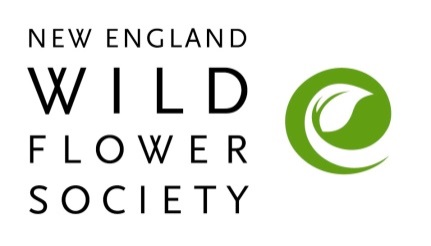 Eight Core Classes (all required)Class NameEight Core Classes (all required)Class NameDate TakenPlant Form and FunctionIntroduction to Plant FamiliesNew England Plant CommunitiesWildflowers of New EnglandFramework Trees of New EnglandNative New England ShrubsField Identification TechniquesBotanic Inventory MethodsFour Elective ClassesFour Elective ClassesClass NameDate TakenFour Botanical Field StudiesFour Botanical Field StudiesClass NameDate TakenFifteen Hours of Community ServiceOrganization NameHours Completed Transcript: Certificate in Native Plant StudiesField Botany BasicStudent Name